LITTLE BITTY - Alan JacksonINTRO:	[C] / [C][G7] / [C] / [C][G7] / 		[C] / [C][G7] / [C] / [C][G7] / [C] / [C]Have a little [C] love on a [G7] little honey-[C]moonYou got a little [C] dish and you [G7] got a little [C] spoonA little bitty [C] house and a [G7] little bitty [C] yardA little bitty [C] dog and a [G7] little bitty [C] carCHORUS:Well, it's al-[F]right to be little [C] bittyA little home [G7] town or a big old [C] cityMight as well [F] share, might as well [C] smileLife goes [C] on for a [G7] little bitty [C] while[C][G7] / [C] / [C][G7] / [C] / [C]A little bitty [C] baby in a [G7] little bitty [C] gownIt'll grow [C] up in a [G7] little bitty [C] townBig yellow [C] bus n' [G7] little bitty [C] booksIt all [C] started with a [G7] little bitty [C] lookRepeat CHORUSINSTRUMENTAL CHORUS:[F] / [C] / [G7] / [C] / [F] / [C] / [C][G7] / [C] /[C]They know you got a [C] job and a [G7] little bitty [C] chequeSix-pack of [C] beer and a [G7] television [C] setLittle bitty [C] world goes a-[G7]round and a-[C]roundLittle bit of [C] silence and a [G7] little bit of [C] sound [C](slower)A good old [C] boy and a [G7] pretty little [C] girlStart all [C] over in a [G7] little bitty [C] worldLittle bitty [C] plan and a [G7] little bitty [C] dreamIt's all [C] part of a [G7] little bitty [C] schemeRepeat CHORUS (x 2)INSTRUMENTAL CHORUS:[F] / [C] / [G7] / [C] / [F] / [C] / [C][G7] / [C] [G7] [C]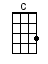 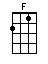 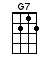 www.bytownukulele.ca